《深圳大学学报理工版》（ISSN 1000-2618）2012年刊发论文96篇Ei收录率100%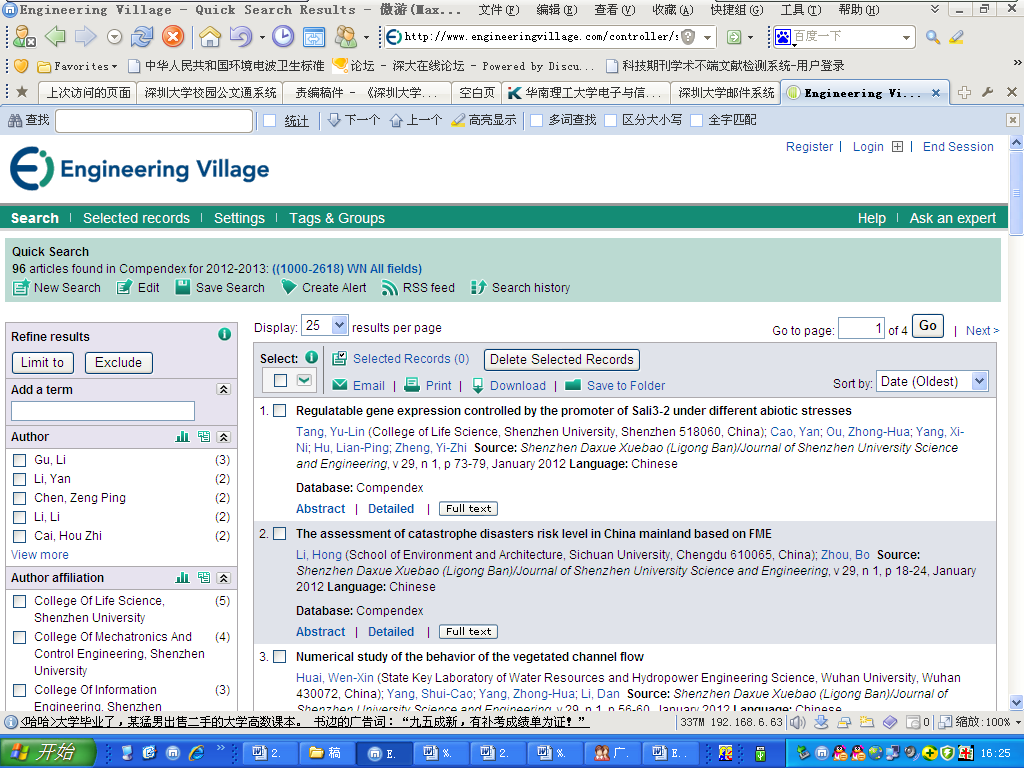 Sort by:      Relevance    Date    Author    Source    Publisher
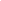 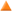 1.Regulatable gene expression controlled by the promoter of Sali3-2 under different abiotic stressesTang, Yu-Lin (College of Life Science, Shenzhen University, Shenzhen 518060, China); Cao, Yan; Ou, Zhong-Hua; Yang, Xi-Ni; Hu, Lian-Ping; Zheng, Yi-Zhi  Source: Shenzhen Daxue Xuebao (Ligong Ban)/Journal of Shenzhen University Science and Engineering, v 29, n 1, p 73-79, January 2012 Language: ChineseDatabase: Compendex2.The assessment of catastrophe disasters risk level in China mainland based on FMELi, Hong (School of Environment and Architecture, Sichuan University, Chengdu 610065, China); Zhou, Bo  Source: Shenzhen Daxue Xuebao (Ligong Ban)/Journal of Shenzhen University Science and Engineering, v 29, n 1, p 18-24, January 2012 Language: ChineseDatabase: Compendex3.Numerical study of the behavior of the vegetated channel flowHuai, Wen-Xin (State Key Laboratory of Water Resources and Hydropower Engineering Science, Wuhan University, Wuhan 430072, China); Yang, Shui-Cao; Yang, Zhong-Hua; Li, Dan  Source: Shenzhen Daxue Xuebao (Ligong Ban)/Journal of Shenzhen University Science and Engineering, v 29, n 1, p 56-60, January 2012 Language: ChineseDatabase: Compendex4.Seismic behavior of steel reinforced concrete mid-rise shear wallFang, Ming-Ji (College of Civil Engineering, Shanghai Normal University, Shanghai 200043, China); Li, Guo-Qiang; Li, Yi-Song  Source: Shenzhen Daxue Xuebao (Ligong Ban)/Journal of Shenzhen University Science and Engineering, v 29, n 1, p 38-44, January 2012 Language: ChineseDatabase: Compendex5.Seismic active earth pressure of retaining wallZhang, Yong-Xing (College of Civil Engineering, Chongqing University, Chongqing 400045, China); Chen, Lin  Source: Shenzhen Daxue Xuebao (Ligong Ban)/Journal of Shenzhen University Science and Engineering, v 29, n 1, p 31-37, January 2012 Language: ChineseDatabase: Compendex6.Fractal fuzzy set pair analysis assessment model of urban flood-waterlogged vulnerabilityXie, Yun-Xia (School of Hydraulic Engineering, Sichuan University, Chengdu 610065, China); Wang, Wen-Sheng  Source: Shenzhen Daxue Xuebao (Ligong Ban)/Journal of Shenzhen University Science and Engineering, v 29, n 1, p 12-17, January 2012 Language: ChineseDatabase: Compendex7.Full-scale measurement and analysis of K11 building in Hong Kong during typhoonLin, Wei (Institute of Structural Engineering, Zhejiang University, Hangzhou 310058, China); Huang, Ming-Feng; Kwok, Kenny CS; Lou, Wen-Juan  Source: Shenzhen Daxue Xuebao (Ligong Ban)/Journal of Shenzhen University Science and Engineering, v 29, n 1, p 45-50, January 2012 Language: ChineseDatabase: Compendex8.The distribution and source apportionment of 129I in coastal seawater of Shenzhen Dapeng PeninsulaZhang, Hong (College of Physics Science and Technology, Shenzhen University, Shenzhen 518060, China); Chen, Ying-Fei; Hou, Xiao-Lin; Sun, Hui-Bin; Lu, Yong-Hong; Zhang, Lu-Yuan  Source: Shenzhen Daxue Xuebao (Ligong Ban)/Journal of Shenzhen University Science and Engineering, v 29, n 1, p 1-6, January 2012 Language: ChineseDatabase: Compendex9.The two-stage method to determine the reasonable completed status of partially earth-anchored cable-stayed bridgeZhang, Li-Wen (Department of Bridge Engineering, Tongji University, Shanghai 200092, China); Xia, Rui-Jie; Xiao, Ru-Cheng; Sun, Bin  Source: Shenzhen Daxue Xuebao (Ligong Ban)/Journal of Shenzhen University Science and Engineering, v 29, n 1, p 51-55, January 2012 Language: ChineseDatabase: Compendex10.Stress-induced processing body formation in tobacco suspension cellsMo, Bei-Xin (College of Life Science, Shenzhen University, Shenzhen 518060, China); Ye, Hao; Ou, Zhong-Hua; Liu, Li; Huang, Biao; Zhu, Shuang-Lin  Source: Shenzhen Daxue Xuebao (Ligong Ban)/Journal of Shenzhen University Science and Engineering, v 29, n 1, p 80-84, January 2012 Language: ChineseDatabase: Compendex11.A range image registration method base on the inter-space with textureLiu, Xing-Ming (Key Laboratory of Optoelectronic Devices and Systems of Ministry of Education, College of Optoelectronic Engineering, Shenzhen University, Shenzhen 518060, China); Liu, Ze-Yi; Liu, Xiao-Li; Li, A-Meng  Source: Shenzhen Daxue Xuebao (Ligong Ban)/Journal of Shenzhen University Science and Engineering, v 29, n 1, p 91-94, January 2012 Language: ChineseDatabase: Compendex12.Viscoelastic analysis and oil displacement parameter optimization of high-concentration polymerSun, Jie-Wen (Institute of Porous Flow and Fluid Mechanics, Chinese Academy of Sciences, Langfang 065007, Hebei Province, China); Ding, Yun-Hong; Li, Yi-Qiang; Lu, Yong-Jun; Zou, Hong-Lan; Zhang, Cheng  Source: Shenzhen Daxue Xuebao (Ligong Ban)/Journal of Shenzhen University Science and Engineering, v 29, n 1, p 25-30, January 2012 Language: ChineseDatabase: Compendex13.Establishment of a multiple regression adsorption model for atrazine adsorption onto the surficial sediments with Cu2+ presentLi, Yu (Key Laboratory of Regional Energy Systems Optimization, North China Electric Power University, Ministry of Education, Beijing 102206, China); Wang, Meng; Gao, Qian; Li, Shan-Shan  Source: Shenzhen Daxue Xuebao (Ligong Ban)/Journal of Shenzhen University Science and Engineering, v 29, n 1, p 7-11, January 2012 Language: ChineseDatabase: Compendex14.Theoretical studies on the action strength of DOM of phenyl-isopropylamine dopesFeng, Chang-Jun (School of Chemistry and Chemical Engineering, Xuzhou Institute of Technology, Xuzhou 221008, Jiangsu Province, China)  Source: Shenzhen Daxue Xuebao (Ligong Ban)/Journal of Shenzhen University Science and Engineering, v 29, n 1, p 67-72, January 2012 Language: ChineseDatabase: Compendex15.Determination of malachite green and crystal violet residues in aquatic products by high performance liquid chromatographyHu, Ping (College of Materials Science and Engineering, Shenzhen University, Shenzhen 518060, China); Zhao, Peng; Yu, Shao-Wen; Liang, Gao-Xing; Dong, Shan  Source: Shenzhen Daxue Xuebao (Ligong Ban)/Journal of Shenzhen University Science and Engineering, v 29, n 1, p 61-66, January 2012 Language: ChineseDatabase: Compendex16.Monte Carlo simulation for spatial resolution of MCP framing tubeCai, Hou-Zhi (College of Precision Instrument and Opto-Electronics Engineering, Tianjin University, Tianjin 300072, China); Liu, Jin-Yuan; Peng, Xiang; Niu, Li-Hong; Gu, Li  Source: Shenzhen Daxue Xuebao (Ligong Ban)/Journal of Shenzhen University Science and Engineering, v 29, n 1, p 85-90, January 2012 Language: ChineseDatabase: Compendex17.Research on standard system for mutual trust and mutual recognition based on PKI/CA in E-governmentYan, Hai-Long (ATR Key Laboratory National Defense Technology, Shenzhen University, Shenzhen 518060, China); Yan, Qiao; Feng, Ji-Qiang; Cheng, Xiao-Zhuo  Source: Shenzhen Daxue Xuebao (Ligong Ban)/Journal of Shenzhen University Science and Engineering, v 29, n 2, p 113-117, March 2012 Language: ChineseDatabase: Compendex18.A privacy preserving three-party authentication protocol for RFID systems in the internet of thingsZhu, Wei-Ling (ATR Key Laboratory of National Defense Technology, Shenzhen University, Shenzhen 518060, China); Yu, Jian-Ping  Source: Shenzhen Daxue Xuebao (Ligong Ban)/Journal of Shenzhen University Science and Engineering, v 29, n 2, p 95-99, March 2012 Language: ChineseDatabase: Compendex19.Investigation of picosecond X-ray framing cameraCai, Hou-Zhi (College of Precision Instrument and Opto-electronics Engineering, Tianjin University, Tianjin 300072, China); Liu, Jin-Yuan; Peng, Xiang; Niu, Li-Hong; Peng, Wen-Da; Gu, Li  Source: Shenzhen Daxue Xuebao (Ligong Ban)/Journal of Shenzhen University Science and Engineering, v 29, n 2, p 123-128, March 2012 Language: ChineseDatabase: Compendex20.The characteristics of the polarization beam splitters based on micro/nano optical fiberChen, Zhe (Key Lab. of Optoelectronic Information and Sensing Technologies of Guangdong Higher Educ. Institutes, Jinan University, Guangzhou 510632, China); Zhai, Yan-Fang; Yu, Jian-Hui; Zhang, Jun; Du, Yao  Source: Shenzhen Daxue Xuebao (Ligong Ban)/Journal of Shenzhen University Science and Engineering, v 29, n 2, p 129-135, March 2012 Language: ChineseDatabase: Compendex21.Effects of temperature and stress on porosity and permeability of low permeability reservoirYao, Tong-Yu (College of Petroleum Engineering, China University of Petroleum, Dongying, Shandong Province 257061, China); Li, Ji-Shan; Huang, Yan-Zhang  Source: Shenzhen Daxue Xuebao (Ligong Ban)/Journal of Shenzhen University Science and Engineering, v 29, n 2, p 154-158, March 2012 Language: ChineseDatabase: Compendex22.Computational formula for approximately conformal highlight shell of plastic injection moldWu, Xiao-Yu (College of Mechatronics and Control Engineering, Shenzhen University, Shenzhen 518060, China); Wang, Jin-Jin; Zhang, Hui-Ying; Peng, Tai-Jiang; Liang, Xiong  Source: Shenzhen Daxue Xuebao (Ligong Ban)/Journal of Shenzhen University Science and Engineering, v 29, n 2, p 171-177, March 2012 Language: ChineseDatabase: Compendex23.An improved similarity retrieval of images based on CPM and rectangle algebraLiu, Da-You (College of Computer Science and Technology, Jilin University, Changchun 130012, China); Dong, Chuo; Wang, Sheng-Sheng  Source: Shenzhen Daxue Xuebao (Ligong Ban)/Journal of Shenzhen University Science and Engineering, v 29, n 2, p 100-106, March 2012 Language: ChineseDatabase: Compendex24.Cyclostationary spectrum sensing algorithm based on eigenvalues matrixZhao, Chun-Hui (College of Information and Communications Engineering, Harbin Engineering University, Harbin 150001, China); Ma, Shuang; Cheng, Bao-Zhi  Source: Shenzhen Daxue Xuebao (Ligong Ban)/Journal of Shenzhen University Science and Engineering, v 29, n 2, p 107-112, March 2012 Language: ChineseDatabase: Compendex25.Preparation and characterization of CIGS thin films by depositing quaternary layersFan, Ping (Institute of Thin Film Physics and Applications, Shenzhen Key Laboratory of Sensor Technology, Shenzhen University, Shenzhen 518060, China); Chi, Jing-Rong; Liang, Guang-Xing; Zheng, Zhuang-Hao; Zhang, Dong-Ping; Cai, Xing-Min; Li, Ding-Mei; Chen, Tian-Bao  Source: Shenzhen Daxue Xuebao (Ligong Ban)/Journal of Shenzhen University Science and Engineering, v 29, n 2, p 118-122, March 2012 Language: ChineseDatabase: Compendex26.Establishment and pathogenesis of mouse peanut allergy modelLiu, Zhi-Gang (Allergy and Immunology Institute, School of Medicine, Shenzhen University, Shenzhen 518060, China); Yang, Cheng-Bin; Yan, Hao; Liu, Xiao-Yu; Xia, Li-Xin; Li, Li  Source: Shenzhen Daxue Xuebao (Ligong Ban)/Journal of Shenzhen University Science and Engineering, v 29, n 2, p 165-170, March 2012 Language: ChineseDatabase: Compendex27.Response of phytoplankton to phosphorus in the upwelling zone of southern Taiwan StraitOu, Lin-Jian (Research Center for Harmful Algae and Marine Biology, Jinan University, Guangzhou 510632, China); Zhang, Yun; Zhang, Shu-Wen; Lu, Song-Hui  Source: Shenzhen Daxue Xuebao (Ligong Ban)/Journal of Shenzhen University Science and Engineering, v 29, n 2, p 148-153, March 2012 Language: ChineseDatabase: Compendex28.Influence of segmented construction methods on the design state of the large-span truss string structureZhang, Jin (Key Laboratory of Concrete and Prestressed Concrete Structures of the Ministry of Education, Southeast University, Nanjing 210096, China); Luo, Xin-Chang; Cai, Jian-Guo; Yang, Xiao-Jing; Feng, Jian  Source: Shenzhen Daxue Xuebao (Ligong Ban)/Journal of Shenzhen University Science and Engineering, v 29, n 2, p 142-147, March 2012 Language: ChineseDatabase: Compendex29.Evolutionary game model of multiple recycling modes of reverse supply chainYi, Jun (Shenzhen Graduate School, Harbin Institute of Technology, Shenzhen 518055, China); Wang, Su-Sheng  Source: Shenzhen Daxue Xuebao (Ligong Ban)/Journal of Shenzhen University Science and Engineering, v 29, n 2, p 183-188, March 2012 Language: ChineseDatabase: Compendex30.Expression and immunological activity of enterotoxin C2 from Staphylococcus aureus in Chlamydomonas reinhardtiLi, Jian-Cheng (College of Agriculture, Hainan University, Haikou 570228, China); Peng, Shi-Qing; Hu, Zhang-Li  Source: Shenzhen Daxue Xuebao (Ligong Ban)/Journal of Shenzhen University Science and Engineering, v 29, n 2, p 159-164, March 2012 Language: ChineseDatabase: Compendex31.Orientation method of industrial measuring based on adjustable scale barJing, Dong (Geomatics College, Shandong University of Science and Technology, Qingdao 266590, Shandong Province, China); Lu, Xiu-Shan; Zheng, Wen-Hua; Yu, Sheng-Wen; Wang, Ting-Ting  Source: Shenzhen Daxue Xuebao (Ligong Ban)/Journal of Shenzhen University Science and Engineering, v 29, n 2, p 178-182, March 2012 Language: ChineseDatabase: Compendex32.Effect of concrete ultrahigh strength on shear of reinforced concrete beams without web reinforcementsWang, Wei-Lun (College of Civil Engineering, Shenzhen Durability Center of Civil Engineering, Shenzhen University, Shenzhen 518060, China); Wang, Xian-Feng; Ding, Xiao-Bo; Li, Xiong  Source: Shenzhen Daxue Xuebao (Ligong Ban)/Journal of Shenzhen University Science and Engineering, v 29, n 2, p 136-141, March 2012 Language: ChineseDatabase: Compendex33.Rank correlation electromagnetic analysis on microcontrollerLi, Xiong-Wei (Department of Computer Engineering, Ordnance Engineering College, Shijiazhuang 050003, China); Zhang, Peng; Chen, Kai-Yan; Zhao, Qiang  Source: Shenzhen Daxue Xuebao (Ligong Ban)/Journal of Shenzhen University Science and Engineering, v 29, n 3, p 230-235, May 2012 Language: ChineseDatabase: Compendex34.Modeling and simulating of residents' number of trips based on trip chainHe, Liu (School of Transportation, Southeast University, Nanjing 210096, China); Chen, Da-Wei; Lu, Jing; Li, Xu-Hong  Source: Shenzhen Daxue Xuebao (Ligong Ban)/Journal of Shenzhen University Science and Engineering, v 29, n 3, p 264-269, May 2012 Language: ChineseDatabase: Compendex35.A secure LSB plus-minus K steganography based on escalating multi-objective SFLAOuyang, Chun-Juan (College of Information Engineering, Shenzhen University, Shenzhen 518060, China); Li, Xia; Li, Bin  Source: Shenzhen Daxue Xuebao (Ligong Ban)/Journal of Shenzhen University Science and Engineering, v 29, n 3, p 224-229, May 2012 Language: ChineseDatabase: Compendex36.Geometry-oriented form-finding method for tensegrityLu, Jin-Yu (School of Civil Engineering, Key Laboratory of Concrete and Prestressed Concrete Structures of Ministry of Education, Southeast University, Nanjing 210096, China); Li, Na; Fan, Sheng-Gang  Source: Shenzhen Daxue Xuebao (Ligong Ban)/Journal of Shenzhen University Science and Engineering, v 29, n 3, p 211-216, May 2012 Language: ChineseDatabase: Compendex37.Multiple synchronization of two non-identical generalized hyperchaotic systemsOuyang, Chao-Chang (College of Physics and Technology, Shenzhen University, Shenzhen 518060, China); Chen, Ju-Fang; Peng, Jian-Hua  Source: Shenzhen Daxue Xuebao (Ligong Ban)/Journal of Shenzhen University Science and Engineering, v 29, n 3, p 242-246, May 2012 Language: ChineseDatabase: Compendex38.Design and development of intensifier with cathode diameter of 100 mmZong, Fang-Ke (Key Laboratory of Optoelectronic Devices and Systems of Ministry of Education, Key Laboratory of Optoelectronic Devices and Systems of Ministry of Guangdong Province, Shenzhen University, Shenzhen 518060, China); Yang, Qin-Lao; Gu, Li; Li, Xiang; Wen, Long-Yan  Source: Shenzhen Daxue Xuebao (Ligong Ban)/Journal of Shenzhen University Science and Engineering, v 29, n 3, p 236-241, May 2012 Language: ChineseDatabase: Compendex39.Research of assessing logistics systems under the environment of mass customization based on group linguistic informationWang, Zeng-Qiang (School of Transportation and Logistics, Southwest Jiaotong University, Chengdu 610031, China); Li, Yan-Lai; Pu, Yun  Source: Shenzhen Daxue Xuebao (Ligong Ban)/Journal of Shenzhen University Science and Engineering, v 29, n 3, p 276-282, May 2012 Language: ChineseDatabase: Compendex40.Analysis of track irregularity signal by improved Hilbert-Huang transformLi, Zai-Wei (Key Laboratory of Road and Traffic Engineering of the Ministry of Education, Tongji University, Shanghai 201804, China); Lian, Song-Liang  Source: Shenzhen Daxue Xuebao (Ligong Ban)/Journal of Shenzhen University Science and Engineering, v 29, n 3, p 270-275, May 2012 Language: ChineseDatabase: Compendex41.Geometry-based construction technique and application of Geiger type cable domeZhang, Cheng (College of Civil Engineering and Architecture, Zhejiang University, Hangzhou 310058, China); Wu, Hui; Gao, Bo-Qing; Wang, Chang-Hong  Source: Shenzhen Daxue Xuebao (Ligong Ban)/Journal of Shenzhen University Science and Engineering, v 29, n 3, p 195-200, May 2012 Language: ChineseDatabase: Compendex42.Microstructure and mechanical properties of a 15%Cr supermartensitic stainless steel microalloyed with tungstenYe, Dong (Faculty of Materials Science and Engineering, Kunming University of Science and Technology, Kunming 650093, China); Li, Jun; Jiang, Wen; Su, Jie; Zhao, Kun-Yu  Source: Shenzhen Daxue Xuebao (Ligong Ban)/Journal of Shenzhen University Science and Engineering, v 29, n 3, p 258-263, May 2012 Language: ChineseDatabase: Compendex43.Experimental study on shear resistance performance of concrete filled square steel tubular columnsCai, Jian (School of Civil Engineering and Transportation, South China University of Technology, Guangzhou 510641, China); Liang, Wei-Sheng; Lin, Hui  Source: Shenzhen Daxue Xuebao (Ligong Ban)/Journal of Shenzhen University Science and Engineering, v 29, n 3, p 189-194, May 2012 Language: ChineseDatabase: Compendex44.Debond defect detection in shell of solid rocket motor by thermal wave nondestructive testingSong, Yuan-Jia (203 Office, The Second Artillery Engineering University, Xi'an 710025, China); Zhang, Wei; Yang, Zheng-Wei; Tian, Gan  Source: Shenzhen Daxue Xuebao (Ligong Ban)/Journal of Shenzhen University Science and Engineering, v 29, n 3, p 252-257, May 2012 Language: ChineseDatabase: Compendex45.Research progress on synthesis of CuIn1-xGaxSe2 nanoparticlesCao, Hui-Qun (College of Material Science and Engineering, Zhejiang University, Hangzhou 310002, China); Zhang, Xin-Peng; Fan, Xian-Ping; Hu, Ju-Guang; Luo, Zhong-Kuan; Liu, Jian-Hong  Source: Shenzhen Daxue Xuebao (Ligong Ban)/Journal of Shenzhen University Science and Engineering, v 29, n 3, p 247-251, May 2012 Language: ChineseDatabase: Compendex46.Ultrasonic detection of freeze-thaw damage thickness of concreteZhang, Feng (Research Center of Geotechnical and Structural Engineering, Shandong University, Jinan 50061, China); Cai, Jian-Jun; Li, Shu-Chen; Niu, Ping-Xia; Li, Shou-Kai  Source: Shenzhen Daxue Xuebao (Ligong Ban)/Journal of Shenzhen University Science and Engineering, v 29, n 3, p 207-210, May 2012 Language: ChineseDatabase: Compendex47.Implementation and application of navigated place and route for an SRAM-based FPGAChen, Liang (Institute of Microelectronics of Chinese Academy of Sciences, Beijing 100029, China); Li, Yan; Li, Ming; Yu, Fang; Liu, Zhong-Li  Source: Shenzhen Daxue Xuebao (Ligong Ban)/Journal of Shenzhen University Science and Engineering, v 29, n 3, p 217-223, May 2012 Language: ChineseDatabase: Compendex48.Experimental investigation of tribological properties between CFRP main cable and clampHou, Su-Wei (School of Civil Engineering, Southwest Jiao tong University, Chengdu 610031, China); Qiang, Shi-Zhong; Liu, Ming-Hu; Zhuge, Ping  Source: Shenzhen Daxue Xuebao (Ligong Ban)/Journal of Shenzhen University Science and Engineering, v 29, n 3, p 201-206, May 2012 Language: ChineseDatabase: Compendex49.Simplified calculation method for car crashing wave-beam semi-rigid barrier processXu, Ying (Shenzhen Graduate School, Harbin Institute of Technology, Shenzhen 518055, China); Wang, Peng  Source: Shenzhen Daxue Xuebao (Ligong Ban)/Journal of Shenzhen University Science and Engineering, v 29, n 4, p 364-370, July 2012 Language: ChineseDatabase: Compendex50.Spatiotemporal chaotic pseudorandom number generator based on coupled sawtooth mapLuo, Song-Jiang (School of Electronic and Information Engineering, South China University of Technology, Guangzhou 510640, China); Qiu, Shui-Sheng; Chen, Xu  Source: Shenzhen Daxue Xuebao (Ligong Ban)/Journal of Shenzhen University Science and Engineering, v 29, n 4, p 335-340, July 2012 Language: ChineseDatabase: Compendex51.Robust fault-tolerant attitude tracking control for a small satellite with actuator failuresWu, Guo-Qiang (Academy of Opto-Electronics, Chinese Academy of Sciences, Beijing 100190, China); Lin, Bao-Jun; Liu, Yun-Long  Source: Shenzhen Daxue Xuebao (Ligong Ban)/Journal of Shenzhen University Science and Engineering, v 29, n 4, p 316-321, July 2012 Language: ChineseDatabase: Compendex52.A beam width aware curvilinear ray tracing method for real-time ultrasound simulationNi, Dong (Guangdong Key Laboratory for Biomedical Measurements and Ultrasound Imaging, School of Medicine, Shenzhen University, Shenzhen 518060, China); Chen, Si-Ping; Wang, Tian-Fu  Source: Shenzhen Daxue Xuebao (Ligong Ban)/Journal of Shenzhen University Science and Engineering, v 29, n 4, p 322-327, July 2012 Language: ChineseDatabase: Compendex53.Key techniques of rapid manufacturing for metal parts based on resistance welding double-staged LOMCheng, Rong (Shenzhen Key Laboratory of Advanced Manufacturing Technology for Mold and Die, College of Mechatronics and Control Engineering, Shenzhen University, Shenzhen 518060, China); Wu, Xiao-Yu; Luo, Wei-Hong; Lei, Jian-Guo  Source: Shenzhen Daxue Xuebao (Ligong Ban)/Journal of Shenzhen University Science and Engineering, v 29, n 4, p 358-363, July 2012 Language: ChineseDatabase: Compendex54.Simulation and fabrication of one dimensional terahertz photonic filterLi, Ling (Shenzhen Key Laboratory of Laser Engineering, College of Electronic Science and Technology, Shenzhen University, Shenzhen 518060, China); Liao, Hui; Huang, Jing-Zhen; Zhai, Jian-Pang  Source: Shenzhen Daxue Xuebao (Ligong Ban)/Journal of Shenzhen University Science and Engineering, v 29, n 4, p 295-299, July 2012Database: Compendex55.Structure design of rotating mirror based on the topology optimization theory for ultra-high speed cameraLi, Chun-Bo (College of Mechatronics and Control Engineering, Shenzhen University, Shenzhen 518060, China); Yu, Chun-Hui; Li, Jing-Zhen; Chai, Jin-Long; Liu, Chun-Ping; Ling, Zhong-Shui; Huang, Hong-Bin  Source: Shenzhen Daxue Xuebao (Ligong Ban)/Journal of Shenzhen University Science and Engineering, v 29, n 4, p 304-310, July 2012 Language: ChineseDatabase: Compendex56.Robust speaker recognition based on level-building voice activity detectionXie, Yan-Lu (College of Information Science, Beijing Language and Culture University, Beijing 100083, China); Zhang, Jing-Song; Liu, Ming-Hui; Huang, Zhong-Wei  Source: Shenzhen Daxue Xuebao (Ligong Ban)/Journal of Shenzhen University Science and Engineering, v 29, n 4, p 328-334, July 2012 Language: ChineseDatabase: Compendex57.Study on the focusing characteristics of conical metal nanowiresLiang, Hua-Wei (College of Electronic Science and Technology, Shenzhen Key Laboratory of Laser Engineering, Shenzhen University, Shenzhen 518060, China); Ruan, Shuang-Chen; Zhang, Min; Su, Hong  Source: Shenzhen Daxue Xuebao (Ligong Ban)/Journal of Shenzhen University Science and Engineering, v 29, n 4, p 300-303, July 2012 Language: ChineseDatabase: Compendex58.Study on ionic liquid crystalline of tetrahedron pyrrolidiniumHe, Chuan-Xin (College of Chemistry and Chemical Engineering, Shenzhen University, Shenzhen Key Laboratory of Functional Polymer, Shenzhen 518060, China); Li, Cui-Hua; Qian, Lian-An; He, Jin-Hua; Liu, Jian-Hong; Zhang, Qian-Ling  Source: Shenzhen Daxue Xuebao (Ligong Ban)/Journal of Shenzhen University Science and Engineering, v 29, n 4, p 353-357, July 2012 Language: ChineseDatabase: Compendex59.Recognition algorithm of white foreign fibers in cotton based on gray level co-occurrence matrixWang, Hao-Peng (Key Laboratory of High Efficiency and Clean Mechanical Manufacture Ministry of Education, School of Mechanical Engineering, Shandong University, Jinan 250061, China); Feng, Xian-Ying; Li, Li  Source: Shenzhen Daxue Xuebao (Ligong Ban)/Journal of Shenzhen University Science and Engineering, v 29, n 4, p 341-346, July 2012 Language: ChineseDatabase: Compendex60.Calculation revision method of advanced influence angles in subsidence area based on DInSARYan, Yue-Guan (College of Geoscience and Surveying Engineering, China University of Mining and Technology, Beijing 100083, China); Dai, Hua-Yang; Ge, Lin-Lin; Ng, Alex Hay-Man; Li, Xiao-Jing  Source: Shenzhen Daxue Xuebao (Ligong Ban)/Journal of Shenzhen University Science and Engineering, v 29, n 4, p 290-294, July 2012 Language: ChineseDatabase: Compendex61.Research on axial compression force transmission mechanism of a new form of concrete-filled rectangular steel tube column jointFu, Xue-Yi (Harbin Institute of Technology Shenzhen Graduate School, Shenzhen 518055, China); Xu, Na  Source: Shenzhen Daxue Xuebao (Ligong Ban)/Journal of Shenzhen University Science and Engineering, v 29, n 4, p 283-289, July 2012 Language: ChineseDatabase: Compendex62.Paper deinking sludge fiberboard reinforced by fiberglass fabricLiu, Xian-Miao (Research Institute of International Center for Bamboo and Rattan, Beijing 100102, China); Jiang, Ze-Hui; Fei, Ben-Hua  Source: Shenzhen Daxue Xuebao (Ligong Ban)/Journal of Shenzhen University Science and Engineering, v 29, n 4, p 371-376, July 2012 Language: ChineseDatabase: Compendex63.Internet autonomous DNS architecture construction and researchDiao, Yu-Ping (Information Institute of Guangdong Commercial College, Guangzhou 510320, China); Liao, Ming; Diao, Yong-Ping  Source: Shenzhen Daxue Xuebao (Ligong Ban)/Journal of Shenzhen University Science and Engineering, v 29, n 4, p 347-352, July 2012 Language: ChineseDatabase: Compendex64.Dual-mode, eye-safe MOPA all-fiber laserYun, Jian (State Key Laboratory of Transient Optics and Photonics, Xi'an Institute of Optics and Precision Mechanics, Chinese Academy of Sciences, Xi'an 710119, China); Sun, Chuan-Dong; Gao, Cun-Xiao; Zhu, Shao-Lan; He, Hao-Dong; Feng, Li; Niu, Lin-Quan; Dong, Li-Jun  Source: Shenzhen Daxue Xuebao (Ligong Ban)/Journal of Shenzhen University Science and Engineering, v 29, n 4, p 311-315, July 2012 Language: ChineseDatabase: Compendex65.Increment algorithm for attribute reduction based on improvement of discernibility matrixFeng, Shao-Rong (School of Information Science and Technology, Xiamen University, Xiamen, Fujian 361005, China); Zhang, Dong-Zhan  Source: Shenzhen Daxue Xuebao (Ligong Ban)/Journal of Shenzhen University Science and Engineering, v 29, n 5, p 405-411, September 2012 Language: ChineseDatabase: Compendex66.Performance evaluation of several methods for tracking a ballistic objectWang, Pin (ATR Key Laboratory of National Defense Technology, Shenzhen University, Shenzhen 518060, China); Xie, Wei-Xin; Liu, Zong-Xiang; Li, Peng-Fei  Source: Shenzhen Daxue Xuebao (Ligong Ban)/Journal of Shenzhen University Science and Engineering, v 29, n 5, p 392-398, September 2012 Language: ChineseDatabase: Compendex67.Multi-dimensional exponential interpolation response surface method for reliability analysis of complex structural engineeringCheng, Ye (School of Engineering, Sun Yat-Sen University, Guangzhou 510275, China); Zhou, Cui-Ying; Huang, Lin-Chong; Wen, Jian-Hua  Source: Shenzhen Daxue Xuebao (Ligong Ban)/Journal of Shenzhen University Science and Engineering, v 29, n 5, p 427-431, September 2012 Language: ChineseDatabase: Compendex68.IP traceback with matrix edge samplingYan, Qiao (College of Computer Science and Software Engineering, Shenzhen University, Shenzhen 518060, China); Ning, Tu-Wen  Source: Shenzhen Daxue Xuebao (Ligong Ban)/Journal of Shenzhen University Science and Engineering, v 29, n 5, p 399-404, September 2012 Language: ChineseDatabase: Compendex69.Effect of equivalence ratio on polycyclic aromatic hydrocarbons formation in premixed n-heptane combustionZeng, Wen (School of Aerospace Engineering, Shenyang Aerospace University, Shenyang 110136, China)  Source: Shenzhen Daxue Xuebao (Ligong Ban)/Journal of Shenzhen University Science and Engineering, v 29, n 5, p 449-454, September 2012 Language: ChineseDatabase: Compendex70.D-QSAR studies on pyrimidine analogues as cyclin-dependent kinase 1 inhibitorsLuo, Hai-Bin (School of Pharmaceutical Sciences, Sun Yat-Sen University, Guangzhou 510006, China); Chen, Guo-Wen; Shao, Yong-Xian; Li, Zhe; Liu, Ming; Liu, Pei-Qing  Source: Shenzhen Daxue Xuebao (Ligong Ban)/Journal of Shenzhen University Science and Engineering, v 29, n 5, p 438-443, September 2012 Language: ChineseDatabase: Compendex71.Actively Q-switched thulium-doped double-clad fiber laserDu, Ge-Guo (Key Lab. of Advanced Optical Precision Manufacturing Technol. of Guangdong Higher Edu. Institutes, College of Electronic Science and Technology, Shenzhen University, Shenzhen 518060, China); Zhang, Ling-Cong; Zhao, Jun-Qing; Yan, Pei-Guang; Guo, Chun-Yu  Source: Shenzhen Daxue Xuebao (Ligong Ban)/Journal of Shenzhen University Science and Engineering, v 29, n 5, p 417-420, September 2012 Language: ChineseDatabase: Compendex72.Numerical study on ergodic fluctuating wind field of long-span bridgeZheng, Heng-Bin (School of Civil Engineering and Transportation, South China University of Technology, Guangzhou 510640, China); Yan, Quan-Sheng; Wang, Wei-Feng; Wu, Jie  Source: Shenzhen Daxue Xuebao (Ligong Ban)/Journal of Shenzhen University Science and Engineering, v 29, n 5, p 432-437, September 2012 Language: ChineseDatabase: Compendex73.An improved EZBC algorithm based on bit-length quadtreeWang, Ren-Long (Shenzhen Key Laboratory of Laser Engineering, College of Electronic Science and Technology, Shenzhen University, Shenzhen 518060, China); Ruan, Shuang-Chen; Liu, Cheng-Xiang; Chen, Jun-Wei  Source: Shenzhen Daxue Xuebao (Ligong Ban)/Journal of Shenzhen University Science and Engineering, v 29, n 5, p 412-416, September 2012 Language: ChineseDatabase: Compendex74.Effects of distortional imperfections on mechanical properties of cold-formed thin-walled steel columnsYao, Yong-Hong (School of Civil Engineering, Harbin Institute of Technology, Harbin 150090, China); Wu, Zhen-Yu  Source: Shenzhen Daxue Xuebao (Ligong Ban)/Journal of Shenzhen University Science and Engineering, v 29, n 5, p 421-426, September 2012 Language: ChineseDatabase: Compendex75.Uptake kinetics and utilization characteristics of Prorocentrum donghaiense for ureaXu, Ning (Research Center of Hydrobiology, Jinan University, Guangzhou 510632, China); Qin, Jun-Lian; Sun, Shu-Gang; Duan, Shun-Shan  Source: Shenzhen Daxue Xuebao (Ligong Ban)/Journal of Shenzhen University Science and Engineering, v 29, n 5, p 455-460, September 2012 Language: ChineseDatabase: Compendex76.A high velocity compensate method for wideband direct sampling receiverSu, Shao-Ying (ATR Key Laboratory, National University of Defense Technology, Changsha 410073, China); Liu, Wan-Quan; Chen, Zeng-Ping  Source: Shenzhen Daxue Xuebao (Ligong Ban)/Journal of Shenzhen University Science and Engineering, v 29, n 5, p 386-391, September 2012 Language: ChineseDatabase: Compendex77.Reasonable allocation of flexible capacity for ramp coordinated meteringLi, Jian (School of Traffic and Transportation, Beijing Jiaotong University, Beijing 100044, China); Jia, Yuan-Hua; Ao, Gu-Chang  Source: Shenzhen Daxue Xuebao (Ligong Ban)/Journal of Shenzhen University Science and Engineering, v 29, n 5, p 466-470, September 2012 Language: ChineseDatabase: Compendex78.Design and implementation of an integrated multi-level FPGA design systemZhang, Feng (Institute of Microelectronics of Chinese Academy of Sciences, Beijing 100029, China); Li, Yan; Han, Xiao-Wei; Li, Ming; Zhang, Qian-Li; Chen, Liang; Wu, Li-Hua; Zhang, Guo-Quan; Liu, Gui-Zhai; Guo, Xu-Feng; Yang, Bo; Zhao, Yan; Wang, Jian; Li, Jian-Zhong; Yu, Fang; Liu, Zhong-Li  Source: Shenzhen Daxue Xuebao (Ligong Ban)/Journal of Shenzhen University Science and Engineering, v 29, n 5, p 377-385, September 2012 Language: ChineseDatabase: Compendex79.Spatial distribution of soil enzyme activities and influence on nitrogen removal in subsurface wastewater infiltration systemLi, Ying-Hua (Key Laboratory of Regional Environment and Eco-Remediation, Ministry of Education, Shenyang University, Shenyang 110044, China); Li, Hai-Bo; Sun, Tie-Heng  Source: Shenzhen Daxue Xuebao (Ligong Ban)/Journal of Shenzhen University Science and Engineering, v 29, n 5, p 461-465, September 2012 Language: ChineseDatabase: Compendex80.Effect of nano-phase content on the corrosion resistance properties of Ni-P depositCheng, Yan-Hai (School of Mechanical and Electrical Engineering, China University of Mining and Technology, Xuzhou 221116, Jiangsu Province, China); Zhu, Zhen-Cai; Xing, Fang-Fang; Zhang, Shi-Ju; Zou, Yong  Source: Shenzhen Daxue Xuebao (Ligong Ban)/Journal of Shenzhen University Science and Engineering, v 29, n 5, p 444-448, September 2012 Language: ChineseDatabase: Compendex81.Impact analysis of groundwater level lowering under vacuum preloadingZhou, Qi (CCCC Fourth Harbor Engineering Institute Co. Ltd., Guangzhou 510230, China); Liu, Han-Long; Gu, Chang-Cun  Source: Shenzhen Daxue Xuebao (Ligong Ban)/Journal of Shenzhen University Science and Engineering, v 29, n 6, p 553-558, November 2012 Language: ChineseDatabase: Compendex82.Thermal stability of PEEK/HA biological composite materialsNi, Zhuo (College of Chemistry and Chemical Engineering, Shenzhen University, Shenzhen 518060, China); Wang, Ying; Hua, Wen-Yu; Tian, Sheng-Li; Liu, Shi-De; Wang, Miao  Source: Shenzhen Daxue Xuebao (Ligong Ban)/Journal of Shenzhen University Science and Engineering, v 29, n 6, p 521-526, November 2012 Language: ChineseDatabase: Compendex83.Direct conversion from cassava to bioethanol with a recombinant strain of yeastLiu, Ze-Huan (Institutes of Life and Health Engineering, Jinan University, Guangzhou 510632, China); Zheng, Yang-Yang; Gong, Ying-Xue; Li, Jing-Bo; Xiao, Wen-Juan; Lin, Jiang-Hai  Source: Shenzhen Daxue Xuebao (Ligong Ban)/Journal of Shenzhen University Science and Engineering, v 29, n 6, p 548-552, November 2012Database: Compendex84.A background clutter suppression algorithm for space target detection in wide field-of-view opto-electronic observationHuang, Zong-Fu (ATR Laboratory, National University of Defense Technology, Changsha 410073, China); Sun, Gang; Chen, Zeng-Ping  Source: Shenzhen Daxue Xuebao (Ligong Ban)/Journal of Shenzhen University Science and Engineering, v 29, n 6, p 471-476, November 2012 Language: ChineseDatabase: Compendex85.Degradation characteristics research of a petroleum-degrading bacteria D2-1Bao, Mu-Tai (Key Laboratory of Marine Chemistry Theory and Technology, Ministry of Education, Ocean University of China, Qingdao 266100, Shandong Province, China); Wang, Li-Na; Li, Yi-Ming; Sun, Pei-Yan; Yang, Xiao-Fei; Cao, Li-Xin  Source: Shenzhen Daxue Xuebao (Ligong Ban)/Journal of Shenzhen University Science and Engineering, v 29, n 6, p 515-520, November 2012 Language: ChineseDatabase: Compendex86.2.5 Gbit/s two-dimensional OCDMA systemWang, Ke (Modern Communication and Signal Processing Fundamental Research Laboratory, Shenzhen 518060, China); Ji, Jian-Hua; Zhang, Zhi-Peng; Pu, Tao; Fang, Tao; Wu, Guo-Feng; Wang, Hang; Li, Wen-Pu  Source: Shenzhen Daxue Xuebao (Ligong Ban)/Journal of Shenzhen University Science and Engineering, v 29, n 6, p 477-481, November 2012 Language: ChineseDatabase: Compendex87.Numerical simulation of nonlinear seepage in super-low permeability reservoirsXu, Qing-Yan (Institute of Flow and Fluid Mechanics, Chinese Academy of Sciences, Langfang 065007, Hebei Province, China); Yang, Zheng-Ming; He, Ying; Yu, Rong-Ze; Yan, Jun  Source: Shenzhen Daxue Xuebao (Ligong Ban)/Journal of Shenzhen University Science and Engineering, v 29, n 6, p 504-508, November 2012 Language: ChineseDatabase: Compendex88.Effect of temperature distribution on growth habit of AlN crystalWu, Hong-Lei (Key Laboratory of Optoelectronic Devices and Systems of Ministry of Education, College of Optoelectronic Engineering, Shenzhen University, Shenzhen 518060, China); Zheng, Rui-Sheng; Yan, Zheng; Li, Meng-Meng; Zheng, Wei  Source: Shenzhen Daxue Xuebao (Ligong Ban)/Journal of Shenzhen University Science and Engineering, v 29, n 6, p 487-491, November 2012 Language: ChineseDatabase: Compendex89.Mechanical properties of bamboo with diametric uniaxial and biaxial compression testsChen, Fu-Ming (Key Lab. of Bamboo and Rattan Science and Technology, International Center for Bamboo and Rattan, State Forestry Administration, Beijing 100102, China); Jiang, Ze-Hui; Wang, Ge; Cheng, Hai-Tao  Source: Shenzhen Daxue Xuebao (Ligong Ban)/Journal of Shenzhen University Science and Engineering, v 29, n 6, p 527-533, November 2012 Language: ChineseDatabase: Compendex90.A bus headway optimization model with dual-population genetic algorithmYao, Jin-Bao (School of Civil Engineering and Architecture, Beijing Jiaotong University, Beijing 100044, China); Yao, Bao-Zhen; Yin, Zhi-Hong; Yu, Bin  Source: Shenzhen Daxue Xuebao (Ligong Ban)/Journal of Shenzhen University Science and Engineering, v 29, n 6, p 559-564, November 2012 Language: ChineseDatabase: Compendex91.Modeling of lead migration in MSWI fly ash during the co-processing with cement kilnWang, Lei (College of Energy and Environment, Shenyang Aerospace University, Shenyang 110036, China); Li, Run-Dong; Jin, Yi-Ying; Li, Yan-Long; Xu, Jie  Source: Shenzhen Daxue Xuebao (Ligong Ban)/Journal of Shenzhen University Science and Engineering, v 29, n 6, p 509-514, November 2012 Language: ChineseDatabase: Compendex92.Design of high power CAM engine for lightweight underwater vehicleXu, Qin-Chao (Research Institute of New Weaponry Technology and Application, Naval University of Engineering, Wuhan 430033, China); Wang, Shu-Zong; Lian, Yong-Qing  Source: Shenzhen Daxue Xuebao (Ligong Ban)/Journal of Shenzhen University Science and Engineering, v 29, n 6, p 498-503, November 2012 Language: ChineseDatabase: Compendex93Development of a combined tension-torsion testing machine for NiTi shape memory alloy microtubingFeng, Ping (College of Mechatronics and Control Engineering, Shenzhen University, Shenzhen 518060, China); Cheng, Tao; Peng, Xiao-Bo; Lin, Ri-Qiang  Source: Shenzhen Daxue Xuebao (Ligong Ban)/Journal of Shenzhen University Science and Engineering, v 29, n 6, p 492-497, November 2012 Language: ChineseDatabase: Compendex94Bioinformatic analysis of cardiac and pulmonary hypoxiaBi, De (School of Aeronautic Science and Engineering, Beihang University, Beijing 100191, China); Xiao, Hua-Jun; Zhou, Cui-Hong; Deng, Xiao-Yan; Wen, Dong-Qing  Source: Shenzhen Daxue Xuebao (Ligong Ban)/Journal of Shenzhen University Science and Engineering, v 29, n 6, p 541-547, November 2012 Language: ChineseDatabase: Compendex95Multiple-wavelength ring laser based on photonic crystal fiberFang, Hong (School of Science, Xi'an Technological University, Xi'an 710032, China); Liu, Wen-Li; Zhang, Min; Zheng, Wan-Jun; Yang, Xi; Zhang, Ying-Ying; Liu, Chang-Rui  Source: Shenzhen Daxue Xuebao (Ligong Ban)/Journal of Shenzhen University Science and Engineering, v 29, n 6, p 482-486, November 2012 Language: ChineseDatabase: Compendex96Construction of Chlamydomonas reinhardtii system for analyzing the function of algal promoterWang, Chao-Gang (Shenzhen Key Laboratory of Marine Biological Resources and Ecological Environment, College of Life Sciences, Shenzhen University, Shenzhen 518060, China); Huang, Hui-Zhu; Sun, Hai-Shan; Hu, Zhang-Li; Lei, An-Ping  Source: Shenzhen Daxue Xuebao (Ligong Ban)/Journal of Shenzhen University Science and Engineering, v 29, n 6, p 534-540, November 2012 Language: ChineseDatabase: Compendex